待遇 引进人员执行国家政策规定的事业单位工资制度和相关规定；员纳入机构编制部门编制备案管理，缴纳五险一金。另外可享受以下待遇： 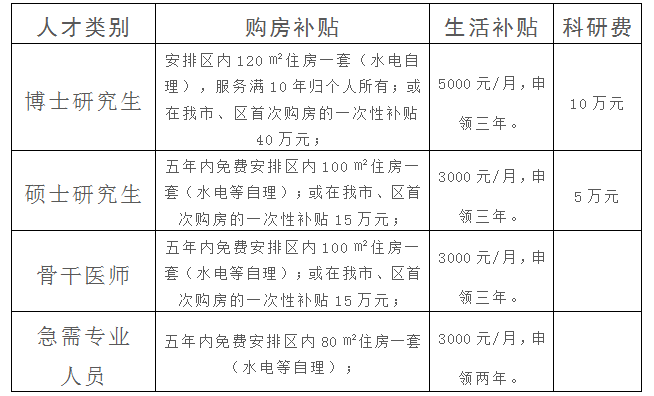 